Geschichte erlebbarer machen: „Valiant Hearts“Geschätzte Dauer2 x 45 Minuten / UnterrichtsstundenAnmerkungenDiese Methode kann im Geschichtsunterricht der Sekundarstufe 1 für alle Schulklassen angewendet werdenSozialformEinzel- und Gruppenarbeit, PlenumMaterial / TechnikAusgedruckte ArbeitsblätterSpiel „Valiant Hearts“ und dazugehörige Hardware (Tablet oder Smartphones ausreichend)Link zu den Spielen: Android: https://play.google.com/store/apps/details?id=com.ubisoft.adventure.valiant_hearts_trial&hl=de  Apple: https://itunes.apple.com/de/app/valiant-hearts-the-great-war/id840190360?mt=8 ZieleWissensvermittlung zum Thema „Erster Weltkrieg“ZielgruppeDiese Methode eignet sich für Schülerinnen und Schüler (SuS) ab der 7. Klassenstufe, bzw. ab 12 Jahren. PraxisfeldSchuleMehr Informationen zum Spiel unter www.brothersthegame.com Kontakt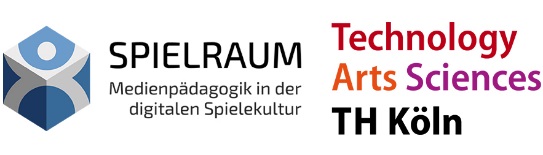 Spielraum – Medienpädagogik in der digitalen Spielekultur
Institut für Medienforschung und Medienpädagogik
Fakultät für Angewandte Sozialwissenschaften
TH Köln – Ubierring 48 – 50678 KölnAnsprechpersonMaike Groen, TH Köln, maike.groen@th-koeln.deQuizAuf wen wurde das tödliche Attentat von Sarajewo am 28. Juni 1914 verübt?Erzherzog Franz Ferdinand, Thronfolger Östereich-UngarnsMarijan Varešanin, Statthalter Österreich-Ungarns in Bosnien und HerzegowinaKaiser Franz Joseph I. von Österreich-UngarnVon wann bis wann dauerte der Erste Weltkrieg?von 1910 bis 1914von 1914 bis 1918von 1939 bis 1945Wie hat die Bevölkerung in Deutschland den Krieg aufgenommen?Viele waren begeistert und rechneten mit einem schnellen SiegViele haben es gar nicht mitbekommenDie Meisten waren dagegenWie hieß der Helm, den deutsche Soldaten bis etwa 1916 trugen?SturmhaubeSpitzhelmPickelhaubeWie viele Granaten wurden am 10. März 1915 bei der Schlacht von Neuve-Chappelle verwendet?53076.000216.000Welche Waffe wurde zum ersten Mal im Ersten Weltkrieg benutzt und auch stark weiter entwickelt?AtombombeGranateMaschinengewehrWelche Funktionen hatten Hunde vor allem im Ersten Weltkrieg?Sänitäts- und KurierdiensteDrogen- und BombenspürdiensteKampf- und Verteidigungshunde